JAMES HENRY THOMAS SCHOLARSHIP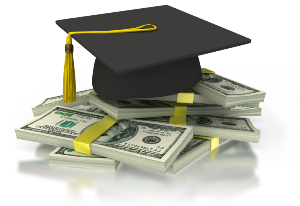 5329 Ramsey Street, #33 ~ Fayetteville, NC 28311 ~ Email: jhtscholarship99@gmail.comLetter of Recommendation GuidelinesApplicant’s Full Name (please print): _____________________________________Instructions to Evaluator:The person named above is applying for the James Henry Thomas Scholarship. The Scholarship Committee requests your candid, written evaluation of the applicant’s qualifications. Since you know the applicant, the committee is depending upon your thoughtful observations, especially relevant to their academic record, strengths, and characteristics.It is preferred that your letter of recommendation be typed on the letterhead of your professional affiliation (if applicable). Please complete the information below and return this form along with your letter of recommendation to the applicant in a sealed envelope. Please sign your name across the seal of the envelope. Your evaluation will be confidential, intended for the exclusive use by The JHT Scholarship Committee only. All application materials must be submitted by the applicant on or before the June 1st deadline.The JHT Scholarship Committee appreciates your assistance. If you have any questions and/or concerns related to the completion of this recommendation letter, please e-mail the Committee at jhtscholarsip99@gmail.comEvaluators Name (Please print): __________________________________________________Professional Title or Capacity in which you are familiar with applicant: ____________________Affiliation (if applicable): _________________________________________________________E-mail address: _______________________________________________________________How long have you known the applicant: ___________________________________________Kind Regards,JHT Scholarship Committee 